                                             FAMILY- RODINA                                                  3.DMeno a priezvisko: ........................................POJEMHere’s the father, here’s the mother.Here’s the sister, here’s the brother.Father, mother, sister, brother,hand in hand with one another.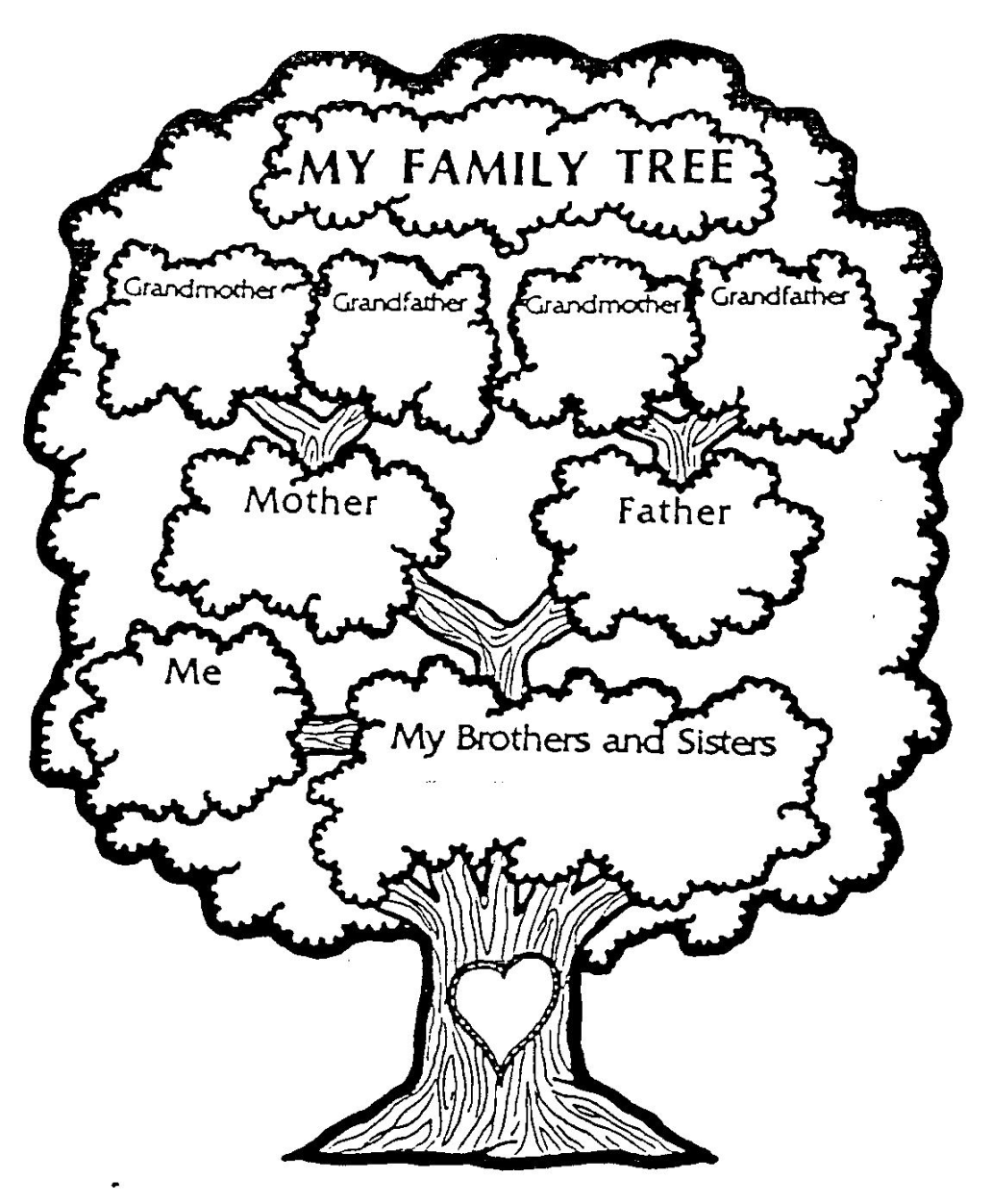  Colour in:Father has brown hair.Mother has red vest.Grandfather has blue sweater.Son has black hair.	Grandmother has green sweater.Mother has blond hair. Father has orange pullover.Grandparents have grey hair.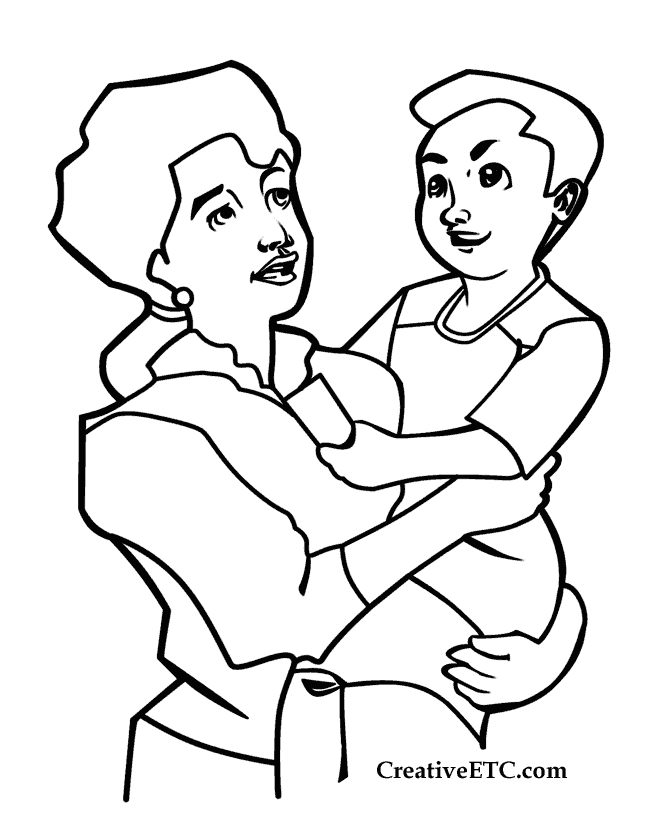 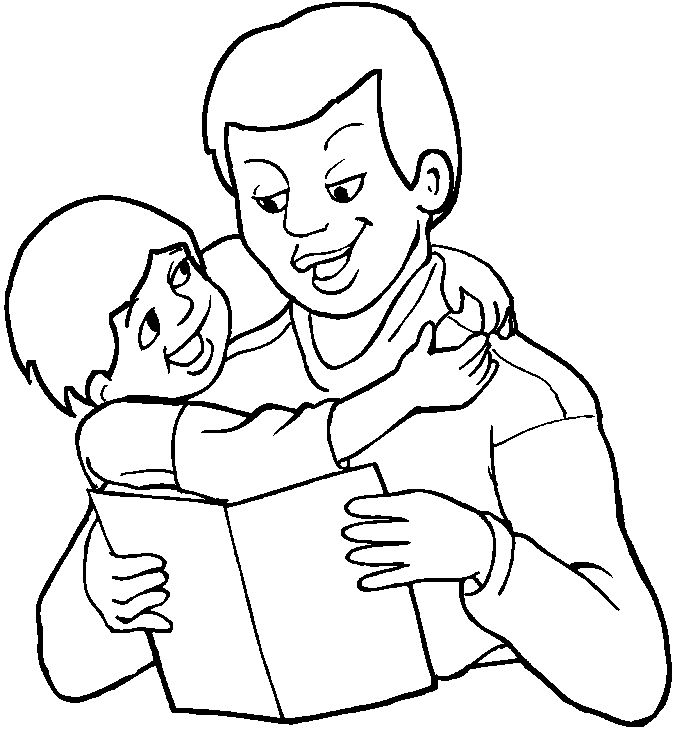 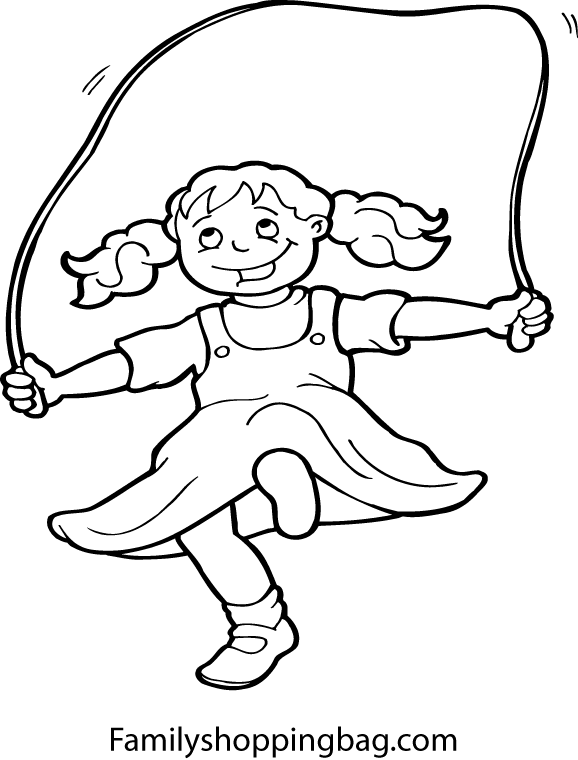 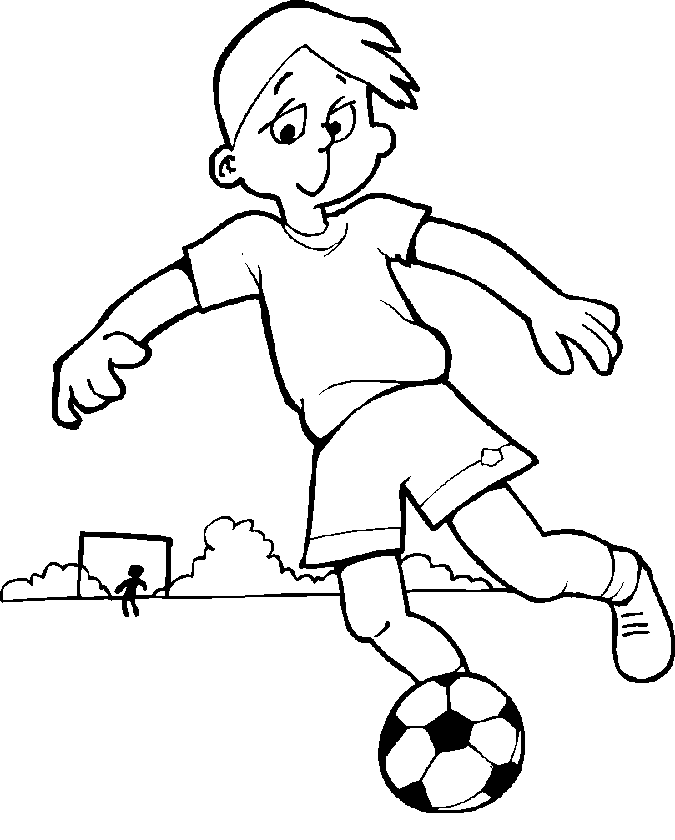 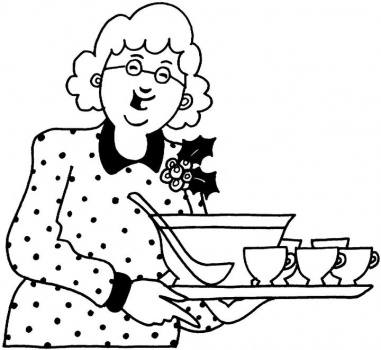 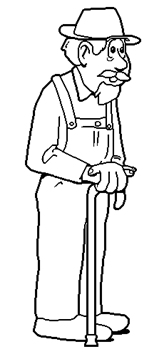 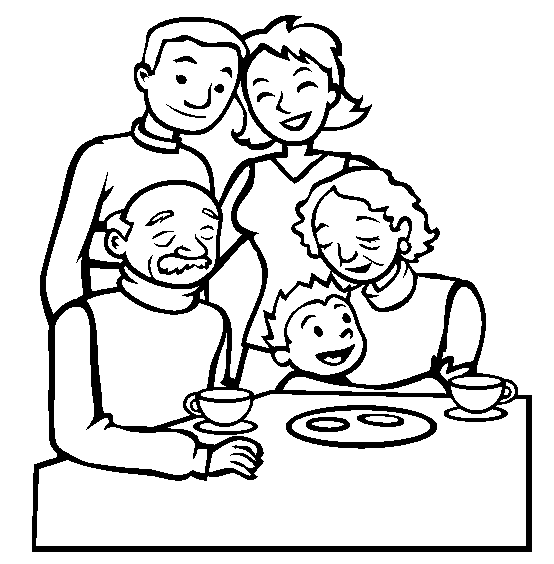 